
ОТКРЫТЫЙ ОТЧЕТ
Ярославской областной организации профессионального союза работников здравоохранения РФ за 2022 год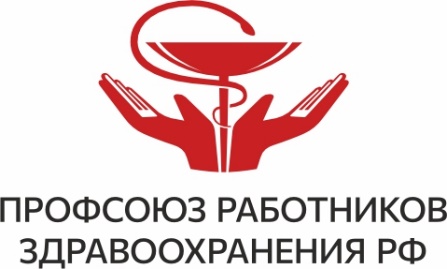 В структуру Ярославской областной организации профсоюза работников здравоохранения РФ входят 60 первичных профсоюзных организаций. Из них: медицинских учебных заведений – 4, в том числе: 2 – в Ярославском государственном медицинском университете, 2 – в Ярославском медицинском колледже.Всего количество работающих в учреждениях здравоохранения, медицинских образовательных и других учреждениях (организациях) отрасли в области на 01.01.2022 г. составило 21023 чел. Общее число работающих и обучающихся (студентов) - 25290 чел. На 01.01.2023 г. областная организация профсоюза работников здравоохранения РФ объединяет 11399 чел.В 2021 году проведено 2 заседания Пленума областной организации и 4 заседания Президиума, на которых обсуждались вопросы соблюдения работодателями медицинских организаций ЯО трудового законодательства, в том числе по правозащитной работе, охране труда.В 2022 году областной организацией профсоюза работников здравоохранения была проделана определенная работа по выполнению утвержденного плана и реализации основных направлений деятельности отраслевого Профсоюза в рамках уставной деятельности.В связи с отменой специальной социальной выплаты с 15 июля 2022 г и принятием Постановления правительства РФ № 1268 «О порядке предоставления компенсационных выплат отдельным категориям лиц, подвергшихся риску заражения новой коронавирусной инфекцией», с целью урегулирования нормативной базы, Профсоюзом работников здравоохранения РФ и областным комитетом были направлены обращения Председателю Правительства РФ Мишустину М.В. за разъяснением по применению данного Постановления. По результатам обращений были приняты «Методические рекомендации», утвержденные совместным Приказом Министерства здравоохранения и Министерства труда № 506/429 от 26.07.2022 г., где часть вопросов Профсоюза нашли свое отражение.В виду того, что определение перечня получателей компенсационной выплаты отнесено к полномочиям исполнительной власти субъекта в сфере охраны здоровья, обкомом было направлено обращение к Губернатору ЯО М.Я. Евраеву с просьбой расширить перечень и включить в него медицинских работников и водителей скорой помощи, «узких специалистов» стационарного и амбулаторного звена, медицинских работников диагностической службы и ряда других служб, а также выделить на эти цели дополнительные средства. Результатом обращения, стало принятие Постановлений Правительства ЯО № 939п от 24.10.2022 г по установлению компенсационных выплат с 01.07.22 по 31.12.2022 г и № 982-п от 09.11.22 по установлению стимулирующих выплат с 01.10.2022 по 30.11.2022 23 ноября по инициативе обкома профсоюза была организована и проведена встреча профактива с директором департамента здравоохранения Луганским С.В., на котором были даны ответы по применению указанных Постановлений, по оптимизации, цифровизации, режиму работы, тарифам и оплате труда. Правовая защита членов профсоюза в отчетном году осуществлялась обкомом, как в судебном порядке, так и в рамках переговорных процессов, разъяснений, консультаций. В результате правозащитной работы за текущий год областной организации удалось:- в судебном порядке оспорить незаконное расторжение трудового договора с членом профсоюза из Областной стоматологической поликлиники;- в судебном порядке отменить дисциплинарные взыскания с членов профсоюза из Областной клинической онкологической больницы;- в рамках переговорных процессов отменить дисциплинарные взыскания с членов профсоюза из Областной клинической онкологической больницы;- в судебном порядке доказать права 7 членов профсоюза на досрочное назначение трудовой пенсии;- восстановить ранее установленные стимулирующие выплаты члену профсоюза из Областной клинической больницы.По представленным документам первичных профсоюзных организаций в части применения дисциплинарных взысканий, сокращения штатов, рассмотрения проектов локальных нормативных актов обком помог составить мотивированные мнения Пречистинской ЦРБ, ОСПК, ГДБ, Ростовской ЦРБ, КБ № 2.В течение года оказывалась практическая помощь профкомам по разработке, заключению, внесению изменений и дополнений в коллективные договоры: КБ № 3, ОКВД, Бурмакинской РБ, Брейтовская ЦРБ, с Ясные Зори, ОПЦ, Центр гигиены и эпидемиологии.Всего за консультацией в этом году обратилось 252 члена профсоюза: по вопросам оплаты труда - 80 чел., продолжительности рабочего времени – 14 чел., пенсионному обеспечению – 60 чел., предоставлению основного и дополнительного отпусков - 3, сокращение штата и перевод – 4 чел.За отчетный период представители обкома совместно с технической инспекцией труда Профобъединения приняли участие в расследованиях несчастных случаев в организациях ССМП г. Ярославля, КБ им. Семашко, Областной психиатрической больницы, Переславской, Ярославской, Тутаевской, Угличской ЦРБ. Всего в 2022 г произошло 24 несчастных случая, в т.ч. 3 тяжелых, 3 - в областной психиатрической больнице при нападении пациентов.Профсоюзный контроль. Обеспечивая реализацию уставных целей и задач по выполнению функций профсоюзного контроля за соблюдением работодателями норм трудового законодательства, обком профсоюза провел 3 комплексные проверки и 2 внеплановые в лечебных учреждениях: ОКВД, Ярославской ЦРБ, ЦГБ, ГБ № 3, ГДБ. В результате проверок в ряде учреждений выявлены нарушения: при составлении и утверждении графиков отпусков, расчете среднего заработка, привлечении к дисциплинарной ответственности. По итогам проверок работодателям были направлены акты для устранения выявленных нарушений. Во исполнение Постановлений Правительства РФ по расследованию страховых случаев, вызванных новой коронавирусной инфекцией, представитель областной организации профсоюза (Транова Л.В.) была включена в апелляционную комиссию департамента здравоохранения по рассмотрению заявлений работников о несогласии с результатами расследования подобных случаев. Количество обратившихся работников в этом году – 27чел. По возможности комиссия принимала решения в пользу работников, но были и отказы в признании страхового случая. При несогласии представителя профсоюза с решением комиссии, письменно оформлялось «особое мнение».В рамках информационной работы в отчетном периоде продолжилось обеспечение первичных профсоюзных организаций печатной продукцией: электронным журналом «Пульс профсоюза», газетой «Голос профсоюзов», «Солидарность», журналом «Профсоюзная тема», Информационными листками обкома профсоюза, Информационным бюллетенем Профобъединения, Методическими пособиями ЦК профсоюза. Осуществлялась рассылка по электронной почте нормативных документов, информационных сообщений, заметок, содержащих социально значимую информацию для работников. Сайт областной организации профсоюза приведен в соответствие с брендбуком профсоюза, имеется страничка ВКонтакте, создан чат председателей в WhatsAp. В рамках взаимодействия со средствами массовой информации 21.06.2022 г. председатель Транова Л.В.:- приняла участие в телевизионной передаче на канале Россия 24 Ярославль по теме «Нарушение прав медицинских работников»;- ответила на вопросы корреспонденту журнала «Здравоохранение России» о ситуации в регионе по развитию, оказанию медицинской помощи, оптимизации, тарифам.В связи с оказанием Ярославским профсоюзом работников здравоохранения гуманитарной помощи ДНР и ЛНР информация освещена в соцсетях, местном телевидении, сайте Департамента здравоохранения и фармации ЯО.Обучение профактива. В соответствии с утвержденным планом обучения на 2022г. на базе Учебно-методического центра Профобъединения, в г. Рыбинске, Переславле, Бурмакино проведено обучение по теме: изменения в трудовом и пенсионном законодательстве. В мае прошло обучение в г. Саратов ответственных за информационную работу, организованную ЦК профсоюза. От нашей организации приняли участие обучающиеся ЯГМУ.В мае обком организовал выездной семинар-совещание в г. Смоленск, где председатели первичных организаций профсоюза медицинских организаций ЯО познакомились с деятельностью Смоленской областной организации профсоюза работников здравоохранения, а так же обсудили проблемы здравоохранения в регионах.Всего обучено 146 человек.Оздоровление сотрудников и их детей. В 2022 году выделялись льготные путевки для членов профсоюза нашей отрасли в санатории «им. Воровского», «Сосновый бор», «Малые Соли». На удешевление стоимости путевок в санатории обкомом оказывалась единовременная материальная помощь от 3000 до 5000 рублей. Также предоставлялись подарочные сертификаты с. Воровского на оказание медицинских услуг. Всего в этом году оздоровлено 100 членов профсоюза. Количество детей, отдохнувших в загородных оздоровительных лагерях в 2022 году, по сравнению с прошлым годом увеличилось и составило 120 человек. Обкомом профсоюза оказывалась материальная помощь в размере 3000 рублей за каждую путевку. Молодежная политика.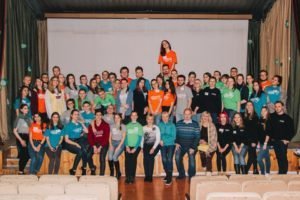 Привлечение молодежи к общественной профсоюзной деятельности через членство в Профсоюзе одна из задач, которые ставит перед собой наша организация в области молодежной политики. Поэтому, с целью вовлечения молодежи в профсоюзную деятельность при содействии обкома обучающиеся ЯГМУ приняли участие: - в областном молодежном профсоюзном форуме «ПРОФ.com-2022» с 30 сентября по 02 октября 2022 года, который проходил на базе санатория имени Воровского;- в конкурсе «Молодой профсоюзный лидер Ярославский области», в котором областную организацию представлял Лопатин Дмитрий Андреевич - председатель первичной профсоюзной организации обучающихся ЯГМУ, занявший 4 место. Первичная профсоюзная организация обучающихся ЯГМУ также приняла участие в конкурсе ЦК профсоюза работников здравоохранения РФ на лучшую постановку информационной работы и в медиаконкурсе Объединения организаций профсоюзов Ярославской области «Социальный аккаунт», в котором наша первичка заняла 3 место.В течение 2022 года студенческие команды ЯГМУ, Ярославского медицинского колледжа принимали участие в спортивно-оздоровительных мероприятиях, проводимых обкомом профсоюза.С целью поощрения за отличную учебу и активную общественную работу в студенческой профсоюзной жизни ЦК Профсоюза выделена ежемесячная стипендия в размере 3500 рублей студентке 4 курса лечебного факультета ЯГМУ - члену профкома Савельевой Софии.Социальная поддержка членов профсоюза.Общая сумма расходов на социальную поддержку составила 2543522 руб., в т.ч.:- перенесшим COVID-19 – 803 чел. в размере 1153000 рублей.- с тяжелым заболеванием – 11 членам профсоюза на сумму 66000 рублей;- на погребение – 27 членам профсоюза на сумму 143000 рублей;- с тяжелым материальным положением – 1 члену профсоюза на сумму 5000 рублей;- в связи с ипотекой, пожаром – 5 членам профсоюза 35000 рублей;- на удешевление части стоимости детских путевок в ЗОЛ – 120 чел. - 360000 рублей; -на возмещение части стоимости путевок в санатории для сотрудников –100 чел., 382 000 рублей;- на поощрение членов профсоюза в связи с юбилейными и праздничными датами – 108 чел., 184500 рублей;- благотворительная помощь ДНР и ЛНР (медикаменты) – 35725 рублей (обком) и 179297 (первичные профсоюзные организации).Спортивно оздоровительная работа. 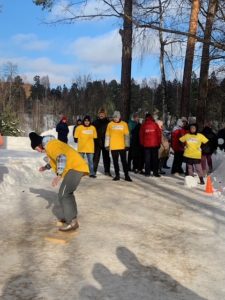 В соответствии с утвержденным планом работы на 2022 г. обкомом профсоюза проведены следующие мероприятия:В феврале: «День здоровья» в с. Воровского. Приняли участие 8 команд. Победителями стали:1 место – Тутаевская ЦРБ2 место - Угличская ЦРБ3 место –Центр гигиены и эпидемиологии в ЯО, ЯГМУ обучающихся, с. Воровского. В марте: В соревнованиях «Зимние игры и забавы», проходившие в санатории «Ясные Зори» приняли участие 12 команд. Победителями стали:1 место – Областная психиатрическая больница2 место – Тутаевская ЦРБ3 место – Центр гигиены и эпидемиологииВ мае: проведены соревнования «Веселые старты» в с. Ясные Зори, приняли участие 9 команд. Победителями стали:1 место – Угличская ЦРБ2 место – ЦГБ3 место – КБ им. СемашкоВ июле: прошел Туристический слет в Ярославском муниципальном районе. Приняли участие 7 команд. Победителями стали:1 место – ССМП и ЦМК2 место – Областная психиатрическая больница3 место – КБ им. СемашкоВ сентябре: проведены соревнования «Веселые старты» в с. Ясные Зори, приняли участие 11 команд. Победителями стали:1 место – Областная психиатрическая больница2 место – Центральная городская больница3 место – ЯГМУ обучающихся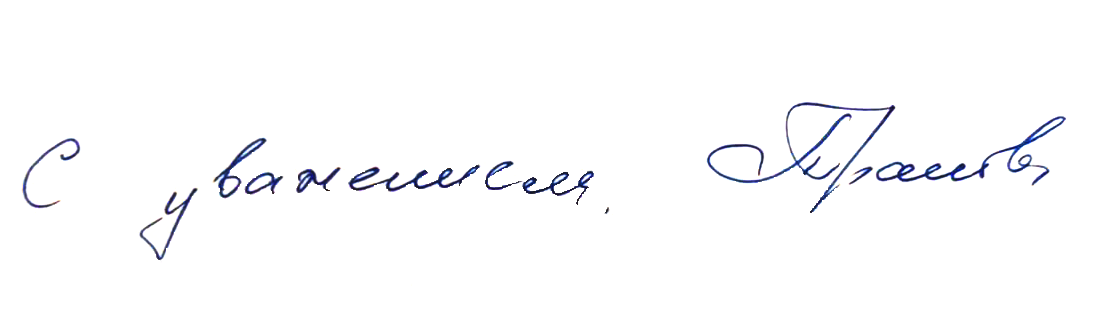 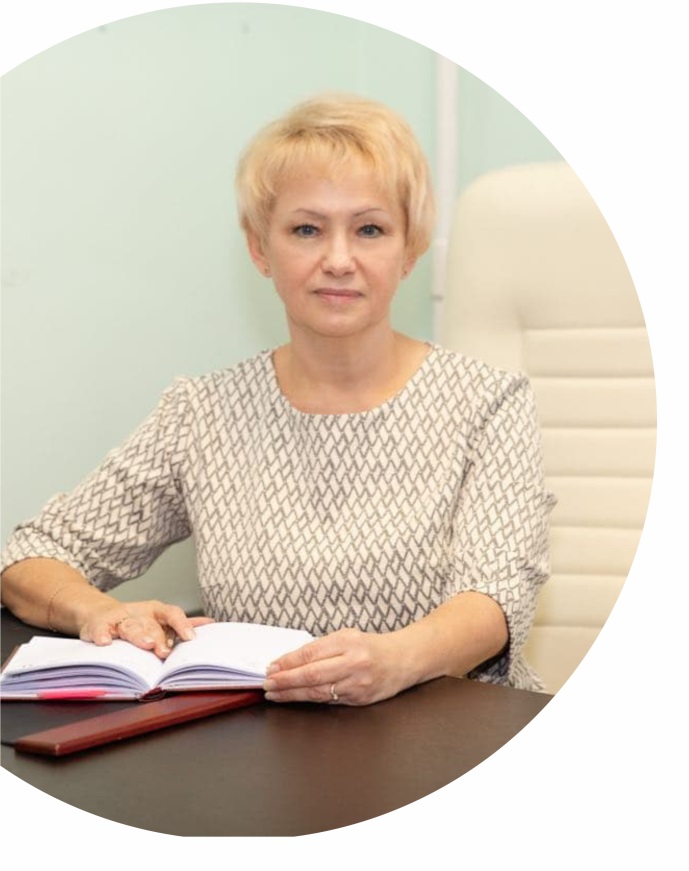 